P R O T O K Ó ŁZ   Z E B R A N I A   W Y B O R C Z E G OKTÓRE  ODBYŁO  SIĘ  DNIA ......................(wybory Rektora)Obecnych na zebraniu (wg listy obecności)	- .................................................................Zebranie prawomocne 				- ..................................................................  (tak, nie)Na zebraniu wyborczym w głosowaniu tajnym wybrano:przewodniczącego Uczelnianego Kolegium Elektorów:................................................................................................................................................					 (imię i nazwisko)b) zastępcę przewodniczącego 		- ............................................................................. 								     (imię i nazwisko)oraz w głosowaniu jawnym:c) sekretarza 				- .............................................................................								     (imię i nazwisko)d) komisję skrutacyjną w składzie:	- .............................................................................								     (imię i nazwisko)						- .............................................................................      (imię i nazwisko)						- .............................................................................      (imię i nazwisko)……………………………………………………….podpis Przewodniczącego Uczelnianej Komisji WyborczejUprawnionych do głosowania w wyborach Rektora - .................................................................W głosowaniu na Rektora udział wzięło:a) w I turze	-	...........................................	b) w II turze	- 	...........................................	c) w III turze	- 	............................................W oparciu o protokół głosowania na Rektora, Przewodniczący Uczelnianego Kolegium Elektorów ogłosił wyniki wyborów na Rektora oraz stwierdził, iż na funkcję Rektora wybrany/a został/a ………………………………………………........................................................podpis PrzewodniczącegoUczelnianego Kolegium Elektorów......................................................podpis Zastępcy PrzewodniczącegoUczelnianego Kolegium Elektorów......................................................podpis sekretarzaU W A G AZałącznikiem do protokołu z zebrania wyborczego są protokoły głosowania z wyboru przewodniczącego i zastępcy przewodniczącego UKE oraz z wyborów rektora wraz z pełną dokumentacją głosowania. 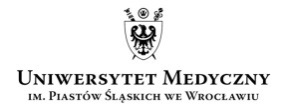 Wybory Rektora Uniwersytetu Medycznego we Wrocławiu na kadencję 2024–2028 (załącznik nr 14 do Komunikatu nr 5 UKW)